Об утверждении типовых условий контрактов 
на выполнение работ по созданию и (или) развитию (модернизации) государственных (муниципальных) и (или) иных информационных системВ соответствии с частью 11 статьи 34 Федерального закона от 5 апреля 2013 г. № 44-ФЗ «О контрактной системе в сфере закупок товаров, работ, услуг
для обеспечения государственных и муниципальных нужд» (Собрание законодательства Российской Федерации, 2013, № 14, ст. 1652) (далее – Закон
о контрактной системе) и пунктом 2 Правил разработки типовых контрактов, типовых условий контрактов, утвержденных постановлением Правительства Российской Федерации от 2 июля 2014 г. № 606 «О порядке разработки типовых контрактов, типовых условий контрактов, а также о случаях и условиях
их применения» (Собрание законодательства Российской Федерации, 2014, № 28, ст. 4053; 2020, № 8, ст. 1040) (далее – Постановление № 606),ПРИКАЗЫВАЮ:1. Утвердить прилагаемые:типовые условия контрактов на выполнение работ по созданию и (или) развитию (модернизации) государственных (муниципальных) информационных систем и (или) иных информационных систем (далее – типовые условия контрактов);информационную карту типовых условий контрактов (Приложение № 2).2. Типовые условия контрактов, утвержденные настоящим приказом, подлежат применению с учетом пунктов 14 – 18 Правил разработки типовых контрактов, типовых условий контрактов, утвержденных Постановлением № 606.3. Направить настоящий приказ на государственную регистрацию в Министерство юстиции Российской Федерации.Министр	     М.И. ШадаевПриложение № 1Утвержденыприказом Министерства цифрового 
развития, связи и массовых коммуникацийРоссийской Федерацииот _______________ № _______ТИПОВЫЕ УСЛОВИЯ КОНТРАКТОВна выполнение работ по созданию и (или) развитию (модернизации) государственных (муниципальных) и (или) иных информационных системКонтракты, предметом которых является выполнение работ по созданию и (или) развитию (модернизации) государственных (муниципальных) информационных систем и (или) иных информационных систем, предусмотренных пунктом 3 части 1 статьи 13 Федерального закона от 27 июля 2006 г. № 149-ФЗ «Об информации, информационных технологиях и о защите информации» должны включать в себя следующие условия:Условия о предмете контракта:1.1. Подрядчик (исполнитель) по заданию Заказчика обязуется в установленный Контрактом срок выполнить работы Вариант 1. по созданию и (или) развитию (модернизации) государственных (муниципальных) информационных систем Вариант 2. по созданию и (или) развитию (модернизации) информационных систем (далее – работы, Система), а заказчик обязуется принять выполненные работы и оплатить их.	1.2. Работы выполняются подрядчиком (исполнителем) в соответствии с национальными стандартами и государственными стандартами в части требований к проектированию, стадиям создания, к видам, комплектности и обозначению документов, к видам испытаний при создании и (или) развитии (модернизации) государственных (муниципальных) информационных систем и (или) иных информационных систем, а также в соответствии с качественными, количественными и иными характеристиками работ, определенными в описании объекта закупки в соответствии с требованиями Федерального закона «О контрактной системе в сфере закупок товаров, работ, услуг для обеспечения государственных и муниципальных нужд», Федерального закона «Об информации, информационных технологиях и о защите информации», а также иными нормативными правовыми актами в сфере контрактной системы, информационных технологий, защиты информации, правовой защиты интересов государства в области интеллектуальной собственности, регулирующими соответствующие отношения, и указанными в техническом задании, являющимся его неотъемлемой частью (далее – техническое задание). 2. Условия о порядке предоставления (передачи) результатов выполнения работ заказчику:2.1. Передача исходных кодов программ для электронных вычислительных машин и дистрибутивов должна сопровождаться передачей всех необходимых для сборки библиотек, компиляторов, интерпретаторов, специальной среды разработки (если сборка может быть выполнена только в среде разработки).2.2. Рабочая документация на Систему и ее части должна содержать исчерпывающее описание разработанных результатов работ, в том числе программ для электронных вычислительных машин, обеспечивающих их установку, настройку, эксплуатацию и развитие в последующие периоды без привлечения подрядчика (исполнителя) (технические требования, спецификации).2.3. Передача заказчику комплекта документов, материалов и сведений, предусмотренных нормативными правовыми актами Российской Федерации в сфере информационных технологий, защиты информации, правовой защиты интересов государства в области интеллектуальной собственности, с проектом заявки на государственную регистрацию в установленном порядке прав заказчика на результаты интеллектуальной деятельности, в том числе, но не исключая: изобретения, полезные модели, промышленные образцы, программы для электронных вычислительных машин, базы данных, а также исключительные права на результаты работ, включая объекты авторских прав и потенциально патентоспособные технические решения, секреты производства (ноу-хау), созданные в рамках Контракта, осуществляется подрядчиком (исполнителем) в составе отчетной документации, предусмотренной условиями Контракта.3. Условия об обязанностях подрядчика (исполнителя):3.1. Без увеличения цены Контракта передать заказчику права на использование охраняемых результатов интеллектуальной деятельности, права на которые принадлежат подрядчику (исполнителю), и которые использовались при выполнении работ по Контракту, в объеме, необходимом для использования заказчиком результатов работ по Контракту по их целевому назначению и в соответствии с условиями настоящего Контракта. Подрядчик (исполнитель) передает заказчику указанные права посредством предоставления лицензии на использование программного обеспечения.3.2. Согласовать с заказчиком необходимость использования при выполнении работ охраняемых результатов интеллектуальной деятельности, права на которые принадлежат третьим лицам, объем и порядок приобретения прав на их использование.3.3. Обеспечить передачу заказчику полученных по Контракту результатов работ, не нарушающих исключительных прав других лиц и не являющиеся предметом залога, ареста или иного обременения.3.4. В случае предъявления к заказчику третьими лицами исков в отношении нарушения интеллектуальных прав (связанных с работами, являющимися предметом Контракта), выступать в процессе в качестве ответчика, заменив тем самым заказчика как ненадлежащую сторону. При этом все расходы и убытки, понесенные заказчиком вследствие применения к нему мер ответственности за указанные нарушения, подлежат возмещению подрядчиком (исполнителем).3.5. При использовании при выполнении работ по Контракту программ для электронных вычислительных машин (программных комплексов или компонентов), разработанных третьими лицами, условия, на которых передаются права
на их использование (исполнение), обеспечить отсутствие ограничений, препятствующих использованию результатов работ по их назначению. При этом права, полученные заказчиком должны позволять ему передавать, дорабатывать, развивать результаты работ, созданные в процессе исполнения Контракта третьими лицами в соответствии с требованиями законодательства Российской Федерации.3.6. Обеспечить отсутствие нарушений исключительных, авторских
и смежных прав третьих лиц при реализации технических, программных, организационных и иных решений, предусмотренных техническим заданием
на выполнение работ. 3.7. Обеспечить выполнение требований к порядку создания (развития) государственных (муниципальных) и (или) иных информационных систем, предусмотренных пунктом 3 части 1 статьи 13 Федерального закона
от 27 июля 2006 г. № 149-ФЗ «Об информации, информационных технологиях
и о защите информации», устанавливаемых к таким информационным системам указанным Федеральными законом и иными нормативными правовыми актами Российской Федерации.4. Условия о принадлежности исключительных прав и права собственности на результаты работ:Вариант 1. 4.1. Исключительные права на результаты интеллектуальной деятельности, в том числе, но не исключая: изобретения, полезные модели, промышленные образцы, программы для электронных вычислительных машин, базы данных,
а также исключительные права на результаты работ, включая объекты авторских прав и потенциально патентоспособные технические решения, секреты производства (ноу-хау), созданные в рамках Контракта, принадлежат в лице заказчика: вариант 1: Российской Федерации;вариант 2: субъекту Российской Федерации;вариант 3: муниципальному образованию. 4.2. Право собственности на результаты работ, отчетные документы и материалы, полученные в ходе выполнения работ по Контракту, принадлежат:вариант 1: Российской Федерации;вариант 2: субъекту Российской Федерации;вариант 3: муниципальному образованию. и считаются переданными с момента подписания Сторонами Акта сдачи-приемки выполненных работ.Вариант 2.4.1. Исключительные права на результаты интеллектуальной деятельности, в том числе, но не исключая: изобретения, полезные модели, промышленные образцы, программы для электронных вычислительных машин, базы данных,
а также исключительные права на результаты работ, включая объекты авторских прав и потенциально патентоспособные технические решения, секреты производства (ноу-хау), созданные в рамках Контракта, принадлежат в лице заказчика:вариант 1: Российской Федерации;вариант 2: субъекту Российской Федерации;вариант 3: муниципальному образованию. 4.2. Право собственности на результаты работ, отчетные документы
и материалы, полученные в ходе выполнения работ по Контракту,  считаются переданными с момента подписания Сторонами Акта сдачи-приемки выполненных работ.Приложение № 2Утверждена приказом Министерства цифрового развития, связи и массовых коммуникаций Российской Федерацииот _______________ № _______Информационная карта типовых условий контрактов1. Общие сведения о нормативном правовом акте, которым утвержден типовой контракт, типовые условия контракта:а) ответственный орган – Министерство цифрового развития, связи и массовых коммуникаций Российской Федерации;б) вид документа – «типовые условия контракта».2. Показатели для применения типового условия контракта:а) наименование работы:выполнение работ по созданию и (или) развитию (модернизации) государственных (муниципальных) информационных систем;выполнение работ по созданию и (или) развитию (модернизации) информационных систем, предусмотренных пунктом 3 части 1 статьи 13 Федерального закона от 27 июля 2006 г. № 149-ФЗ «Об информации, информационных технологиях и о защите информации»;б) код предмета контракта по общероссийскому классификатору видов экономической деятельности ОКВЭД «ОК 029-2014 (КДЕС Ред. 2)»: 62.01; 63.11.1;код предмета контракта по общероссийскому классификатору продукции
по видам экономической деятельности ОКПД «ОК 034-2014 (КПЕС 2008)»: 62.01.1;коды предмета контракта по Каталогу товаров, работ, услуг для обеспечения государственных и муниципальных нужд: 62.01.10.000-00000001, 62.01.10.000-00000002, 62.01.10.000-00000003.в) вне зависимости от начальной (максимальной) цены контракта или цены контракта, заключаемого с единственным поставщиком (подрядчиком, исполнителем), при котором применяются типовые условия контракта;г) иные показатели для применения типовых условий контракта – отсутствуют.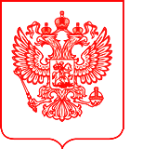 министерство ЦИФРОВОГО РАЗВИТИЯ, связи и массовых коммуникаций российской федерацииминистерство ЦИФРОВОГО РАЗВИТИЯ, связи и массовых коммуникаций российской федерацииминистерство ЦИФРОВОГО РАЗВИТИЯ, связи и массовых коммуникаций российской федерацииприказприказприказ№МоскваМоскваМосква